COMITÉ EXÉCUTIF 
 DU FONDS MULTILATÉRAL AUX FINS 
 D’APPLICATION DU PROTOCOLE DE MONTRÉAL
Quatre-vingt-sixième réunionMontréal, 2 – 6 novembre 2020Reportée : 8 – 12 mars 2021RAPPORT SUR LES SOLDES ET LA DISPONIBILITÉ DES RESSOURCESIntroductionCe document présente un sommaire des rajustements financiers indiqués par les agences bilatérales et d’exécution, comme convenu par le Secrétariat. Il comprend des données de statistique pour tous les projets dont les soldes ont été détenus pendant plus de 12 mois suivant l’achèvement du projet, conformément aux décision 28/7 et 56/2 c). Il aborde les soldes de projets à retourner en vertu des décisions pertinentes (appelés projets « par décision » dans ce document). Il précise le niveau des ressources en espèces dont profite le Comité exécutif, telles qu’elles ont été consignées dans le document État des contributions et des décaissements, conformément à la décision 41/92 b), et présente une recommandation.Il comprend les quatre annexes suivantes :Annexe I	Sommes détenues par les agences bilatérales et d’exécution pour les projets achevésAnnexe II 	Sommes détenues par les agences bilatérales et d’exécution pour les projets par décisionAnnexe III 	Sommes détenues par les agences bilatérales et d’exécution pour les projets financés au titre des contributions supplémentairesAnnexe IV	Sommes retournées par les agences bilatérales et d’exécution pour les projets achevés, en cours, par décision, enquêtes sur les substances de remplacement des SAO et financés au titre des contributions supplémentaires volontairesLes annexes II et III fournissent les détails entourant les retards dans le décaissement des sommes engagées ou à retourner les sommes non engagées.Sommes à retourner à la 86e réunionLa somme totale à retourner pour les projets achevés, par décision, enquêtes sur les substances de remplacement et projets financés au titre des contributions supplémentaires volontaires est de 2 573 517 $US (142 $US par les agences bilatérales et 2 573 375 $US par les agences d’exécution).Sommes à retourner par les agences d’exécutionLes agences d’exécution doivent retourner la somme totale de 2 573 375 $US, comme indiqué dans le tableau 1.Tableau 1. Sommes à retourner par les agences d’exécution à la 86e réunion ($US)Le tableau 2 contient des renseignements sur les soldes des projets achevés, par décision et financés au titre des contributions supplémentaires volontaires, détenus par les agences d’exécution. Tableau 2. Soldes des projets achevés, par décision et financés au titre des contributions supplémentaires volontaires, détenus par les agences d’exécution (comprenant les coûts d’appui à l’agence)Somes à retourner par les agences bilatéralesLa somme totale à retourner par les agences bilatérales s’élève à 142 $US, comme indiqué dans le tableau 3.Tableau 3. Sommes à retourner à la 86e réunion par les agences bilatérales ($US)Le tableau 4 présente les soldes de projets détenus par les agences bilatéralesTableau 4. Soldes détenus par les agences bilatérales ($US) Disponibilité des ressourcesLe document sur l’État des contributions et des décaissements indique un solde disponible de 324 044 205 $US au 30 octobre 2020. Le solde total retourné par les agences bilatérales et d’exécution à la 86e réunion s’élève à 2 573 517 $US. Le niveau de ressources disponibles pour les approbations à la 86e réunion est donc de 326 617 722 $US.Observations du SecrétariatLe Secrétariat a rappelé aux agences bilatérales et d’exécution que les soldes de projets par décision et des projets achevés il y a plus d’un doivent être retournés au Fonds multilatéral dès que possible. Étant donné que le niveau de financement total des projets et activités proposés à la 86e réunion s’élève à 58 098 526 $US, comprenant les coûts d’appui aux agences, les ressources sont suffisantes pour les approbations à la 86e réunion. RecommandationsLe Comité exécutif pourrait souhaiter :Prendre note :Du rapport sur les soldes et la disponibilité des ressources présenté dans le document UNEP/OzL.Pro/ExCom/86/4;Que la somme totale retournée à la 86e réunion par les agences d’exécution est de 2 573 375 $US, comprenant 756 229 $US plus les coûts d’appui à l’agence de 55 951 $US par le PNUD; 686 656 $US plus les coûts d’appui à l’agence de 61 080 $US par le PNUE; 794 898 $US plus les coûts d’appui à l’agence de 57 619 $US par l’ONUDI; et 108 881 $US plus les coûts d’appui à l’agence de 52 061$US par la Banque mondiale; Que l’ONUDI détient un solde de 38 $, comprenant les coûts d’appui à l’agence, pour un projet achevé il y a plus de deux ans et 6 637 $US, comprenant les coûts d’appui à l’agence, pour deux projets financés au titre des contributions supplémentaires volontaires;Que la somme nette à retourner par le gouvernement du Japon à la 86e réunion est de 126 $US, plus les coûts d’appui à l’agence de 16 $US; Que le gouvernement de l’Italie détient un solde de 5 350 $US, comprenant les coûts d’appui à l’agence, pour un projet financé au titre des contributions supplémentaires volontaires; Demander:Aux agences bilatérales et d’exécution d’effectuer le décaissement ou d’annuler les sommes engagées et non engagées qui ne sont pas nécessaires pour les projets achevés et les projets achevés « par décision du Comité exécutif » et de retourner les soldes associés à la 87e réunion; À l’ONUDI de retourner le solde de deux projets achevés financés au titre des contributions supplémentaires volontaires à la 87e réunion;À l’ONUDI d’effectuer le décaissement ou d’annuler les engagements pour un projet achevé il y a plus de deux ans et de retourner les soldes à la 87e réunion; Au gouvernement de l’Italie de retourner le solde d’un projet achevé financé au titre des contributions supplémentaires volontaires à la 87e réunion; etAu Trésorier d’effectuer le suivi auprès du gouvernement du Japon concernant le retour, en espèces, de la somme de 142 $US dont il est question à l’alinéa a) iv) ci-dessus.NATIONSUNIESNATIONSUNIESEP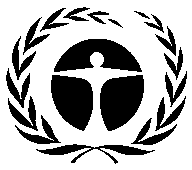 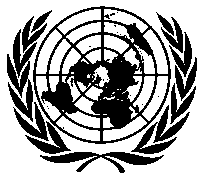 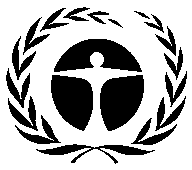 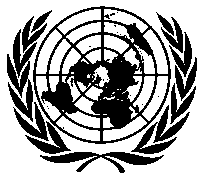 Programme des Nations Unies 
pour l’environnementDistr.GÉNÉRALEUNEP/OzL.Pro/ExCom/86/46 novembre 2020FRANÇAISORIGINAL : ANGLAISAgenceCoût du projetCoûts d’appui à l’agenceCoût totalPNUD756 22955 951812 180PNUE686 65661 080747 736ONUDI794 89857 619852 517Banque mondiale108 88152 061160 942Total2 346 664226 7112 573 375Année d’achèvementPNUDPNUDPNUEPNUEONUDIONUDIONUDIBanque mondialeBanque mondialeTotalTotalNombre($US)Nombre($US)NombreNombre($US)Nombre($US)Nombre($US)Projets achevés il  y a plus de deux ansProjets achevés il  y a plus de deux ansProjets achevés il  y a plus de deux ansProjets achevés il  y a plus de deux ansProjets achevés il  y a plus de deux ansProjets achevés il  y a plus de deux ansProjets achevés il  y a plus de deux ansProjets achevés il  y a plus de deux ansProjets achevés il  y a plus de deux ansProjets achevés il  y a plus de deux ansProjets achevés il  y a plus de deux ansProjets achevés il  y a plus de deux ans201711381381 janv. au 
31 oct. 2018Total partiel0000113800138Projets achevés il y a moins de deux ansProjets achevés il y a moins de deux ansProjets achevés il y a moins de deux ansProjets achevés il y a moins de deux ansProjets achevés il y a moins de deux ansProjets achevés il y a moins de deux ansProjets achevés il y a moins de deux ansProjets achevés il y a moins de deux ansProjets achevés il y a moins de deux ansProjets achevés il y a moins de deux ansProjets achevés il y a moins de deux ansProjets achevés il y a moins de deux ans1 nov. au 
31 déc. 2018113 22613 2262019205 154 243151593 862355 248 105Total partiel205 154 243161697 088365 251 331Total 205 154 24300171797 12600375 251 369Projets par décision (en cours)Projets par décision (en cours)Projets par décision (en cours)Projets par décision (en cours)Projets par décision (en cours)Projets par décision (en cours)Projets par décision (en cours)Projets par décision (en cours)Projets par décision (en cours)Projets par décision (en cours)Projets par décision (en cours)Projets par décision (en cours)1185 8282164 07755991 30181 341 206Au titre des contributions supplémentaires volontairesAu titre des contributions supplémentaires volontairesAu titre des contributions supplémentaires volontairesAu titre des contributions supplémentaires volontairesAu titre des contributions supplémentaires volontairesAu titre des contributions supplémentaires volontairesAu titre des contributions supplémentaires volontairesAu titre des contributions supplémentaires volontairesAu titre des contributions supplémentaires volontairesAu titre des contributions supplémentaires volontairesAu titre des contributions supplémentaires volontairesAu titre des contributions supplémentaires volontaires26 6376 63726 637Grand total215 340 0712164 077241 095 0641 095 06400476 599 212AgenceCoût du projetCoûts d’appui à l’agenceTotalJapon12616142AgenceCoût du projetCoûts d’appui à l’agenceTotalItalie5 0003505 350France9 9641 26111 225